TULISKAN JUDUL DISINI DENGAN HURUF KAPITAL (DALAM BAHASA, CENTER, MAKSIMUM 18 KATA, BOLD, TIMES NEW ROMAN, 12, SPASI 1) (Please Write Your Title in English……….) ( Bold, Italic, center, Times New Roman 11, spasi 1, after spacing 1 space)Nama Penulis Pertama1,a, Nama Penulia kedua2, Nama Penulis Ketiga3 (Times New Roman 11, center, spasi single)1Nama instansi penulis pertama [Email: email penulis pertama] (TNR 10,center, single)2Nama instansi penulis kedua [Email: email penulis kedua] (TNR 10,center,single)3Nama instansi instansi penulis ketiga [Email: email penulis ketiga] (TNR 10,center,singleaCorresponding AuthorABSTRAK (Bold, center, Times New Roman 11, spasi single)Ditulis dalam bahasa yang berisikan isu-isu pokok, tujuan penelitian, metode/pendekatan dan hasil penelitian. (Abstrak ditulis dalam satu alinea, satu kolom, maksimal 170 kata, Times New Roman 10, spasi single, After spacing 6pt).Kata kunci: Maksimum 5 kata kunci dipisahkan dengan tanda koma,(sesuai dengan ruang lingkup artikel dan jurnal. (Arial 10, Spasi single, After spacing 1 space)ABSTRACT (Bold, center, Times New Roman 11, spasi single)written in English containing the main issues, research objectives, methods / approaches and research results. Abstract is written in one paragraph, one column, Max. 170 words, Times New Roman 11, spasi single, After spacing 6pt).Keywords: Maximum of 5 keywords separated by point, (according to the scope of articles                   and journals). (Arial 10, spasi single, After spasi 1 space)PENDAHULUANSecara umum pada bagian ini dipaparkan latar belakang, perumusan masalah, dan tujuan penelitia. Untuk artikel kajian  ilmiah, pada bagian pendahuluan ini memuat latar belakang dan tujuan atau ruang lingkup tulisan, sedangkan artikel hasil penelitian memuat latar belakang permasalahan, perumusan masalah,  dan  tujuan. Penulisan naskah menggunakan Bahasa Indonesia atau Bahasa Inggris yang benar,  diketik dengan huruf Times New Roman, font size 11, spasi 1, format 1 kolom, dengan kertas A4 dan panjang naskah minimal 6 halaman dan maksimal 8 halaman. Batang Tubuh artikel untuk Artikel kajian ilmiah terdiri dari: Pendahuluan (memuat latar belakang dan tujuan atau ruang lingkup tulisan), Kajian Pustaka, Pembahasan (dapat terdiri dari beberapa sub-sub bagian), dan Kesimpulan. Artikel hasil penelitian terdiri dari: Pendahuluan (memuat latar belakang permasalahan, tujuan), Kajian Pustaka, Metode Penelitian, Hasil dan Pembahasan, dan Kesimpulan. Referensi dalam teks mengacu pada aturan IEEE. Pengarang tidak perlu dikutip dalam teks namun cukup menggunakan “[nomor]”. Contoh: seperti yang ditunjukkan oleh Yuliana [4], [5]; seperti yang disebutkan sebelumnya [2], [4]–[7], [9]; Sulistiana [4] dan Amelia [5]; Fahria dkk. [7]. Gunakan dkk. ketika tiga atau lebih nama yang diberikan untuk referensi yang dikutip dalam teks.Daftar pustaka hanya memuat sumber-sumber yang dirujuk di dalam batang tubuh artikel. Pustaka yang dirujuk diusahakan berasal dari sumber-sumber primer dan sedapat mungkin merupakan pustaka-pustaka terbitan 10 tahun terakhir. Rumus yang diacu harus diberi nomor. Ikuti format berikutsin2x + cos2x = 1                         			 (1)Rumus yang tidak diacu, sebaiknya tidak diberi nomor. Bukti lemma dan teorema dapat diberikan langsung di bawahnya mengikuti format yang disampaikan. METODE PENELITIANBagian ini memuat metode penelitian yang digunakan untuk mencapai hasil penelitian. Cara atau metode penelitian mengandung uraian tentang cara-cara pelaksanaan penelitian, yang mencakup subjek penelitian, populasi dan sampel, teknik pengumpulan data, dan teknik analisis data. HASIL DAN PEMBAHASANPada bagian ini dipaparkan hasil yang diperoleh. Rumus yang tidak diacu, sebaiknya tidak diberi nomor. Bukti lemma dan teorema dapat diberikan sesuai dengan aturan yang berlaku mengikuti format berikut. Definisi 3.1. Tulis definisi di sini.Lemma 3.2. Tulis lemma anda di sini.Bukti. Tulis buktil anda disini. Tulis bukti anda disini. Tulis bukti anda disini. Tulis bukti anda disini. Tulis bukti anda disini.   □Theorem 3.3.   Tulis teorema anda di sini.    Bukti. Tulis buktil anda disini. Tulis bukti anda disini. Tulis bukti anda disini. Tulis bukti anda disini. Tulis bukti anda disini.   □Contoh 3.4. Tulis contoh anda di sini.Setiap tabel, grafik, histogram, sketsa dan gambar (foto) agar diberi nomor urut, judul dan satuan-satuan yang dipakai agar singkat namun jelas. Hasil yang sudah ditulis dalam tabel tidak perlu ditulis ulang dalam bentuk yang lain (histogram atau grafik). Huruf Latin/Greek agar dicetak miring. Penamaan judul gambar diberikan di bawah gambar, sedangkan penamaan tabel diberikan di atas tabel, dengan ukuran font 11 pt.Tabel 1 Perbandingan Algoritma A dan B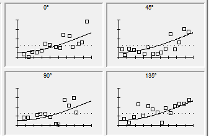 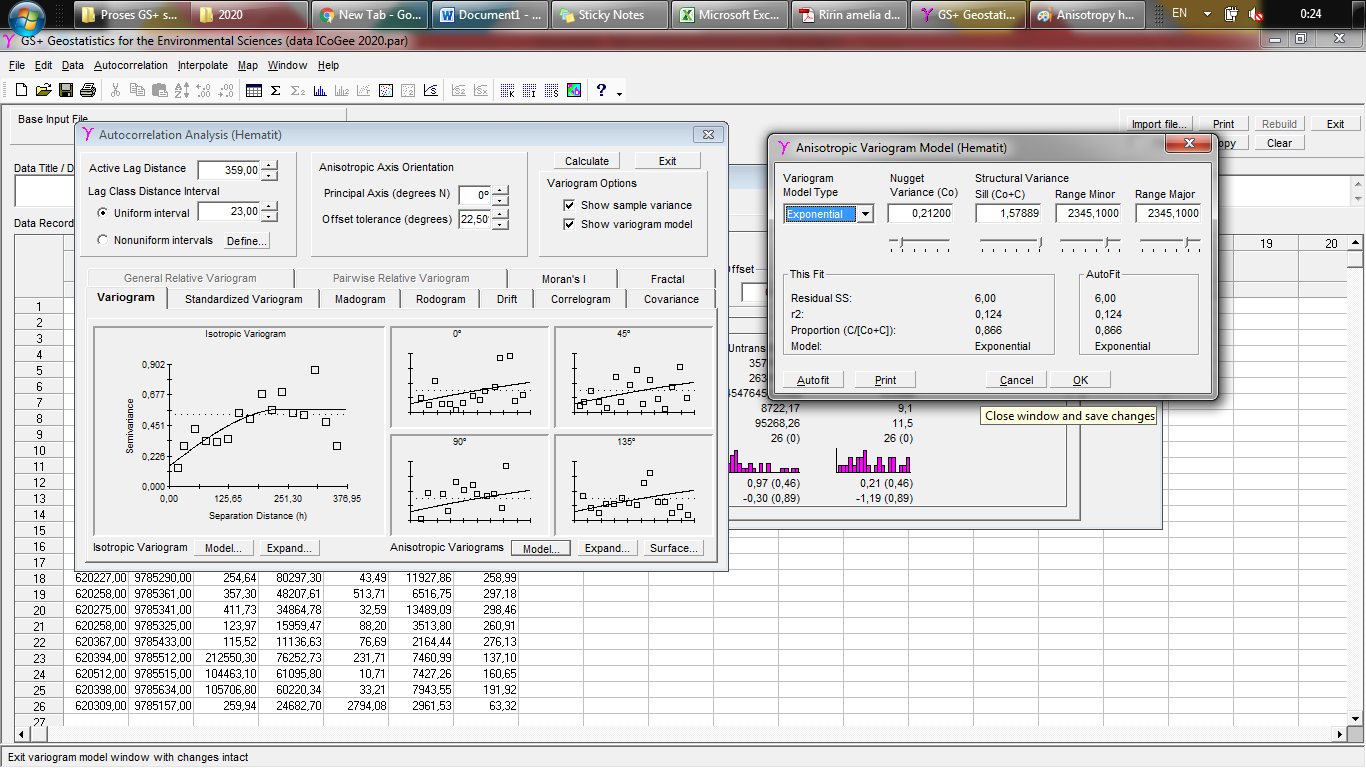 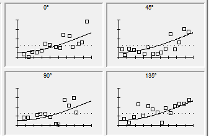 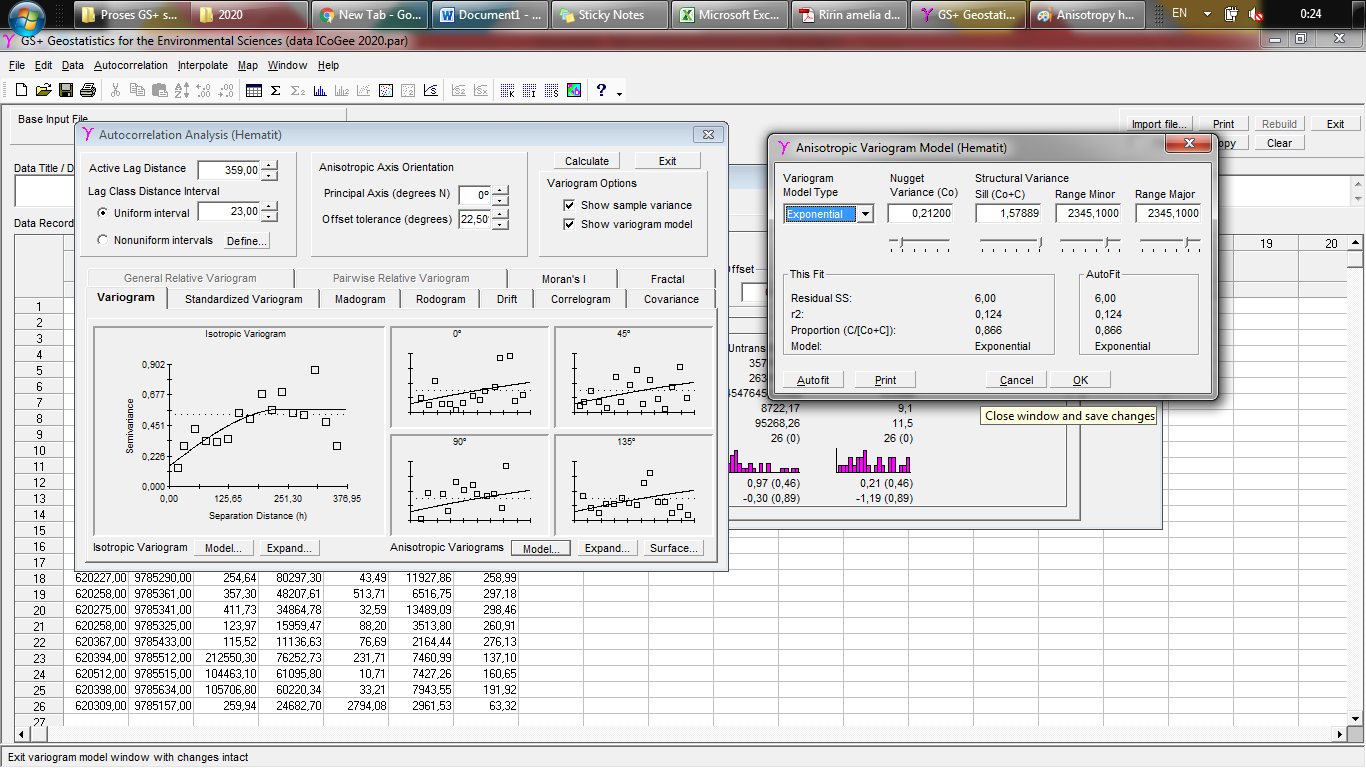 Gambar 1 Grafik Semivariogram (a) eksponensial 1 dan (b) eksponensialSub BagianJika diperlukan silakan menggunakan sub bagian. Sub BagianJika diperlukan silakan menggunakan sub bagian.KESIMPULAN DAN SARANBerisi kesimpulan yang diperoleh dari hasil penelitian. Saran-saran untuk penelitian lebih lanjut untuk menutup kekurangan penelitian. Tidak memuat saran-saran  diluar untuk penelitian lanjut. (Times New Roman 11, normal, spasi 1).UCAPAN TERIMAKASIHMenyebutkan sumber dana penelitian dan memberikan penghargaan terhadap institusi atau orang yang membantu pelaksanaan penelitian. (Times New Roman 11, normal, spasi 1)DAFTAR PUSTAKAJ. Smith, T. Jones, and B. Simpson, Eds., “IEEE Biometrics Compendium Issue 30 December 2017,” in IEEE Biometrics Compendium, Dec. 2017. [Online]. Available: http://ieeexplore.ieee.org/virtual-journals/biocomp/issue/30/Behera G S et.al Geology-aided geostatistical modelling of a ferruginous bauxite deposit in Eastern India Journal of the Geological Society of India vol 94(1) pp 62-68A. Taflove, Computational Electrodynamics: The Finite-Difference Time-Domain Method in Computational Electrodynamics II, vol. 3, 2nd ed. Norwood, MA, USA: Artech House, 1996. Amador-Perez and R. A. Rodriguez-Solis, “Analysis of a CPW-fed annular slot ring antenna using DOE,” in Proc. IEEE Antennas Propag. Soc. Int. Symp., Jul. 2006, pp. 4301–4304. G. Veruggio, “The EURON roboethics roadmap,” in Proc. Humanoids ’06: 6th IEEE-RAS Int. Conf. Humanoid  Robots, 2006, pp. 612–617, doi: 10.1109/ICHR.2006.321337. Minimal terdapat 10 rujukan/referensi dan terbaru (minimal 10 tahun terakhir) proporsi artikel yang pada jurnal minimal 80%, membatasi jumlah pustaka yang mengacu pada diri sendiri (self citation), dihindari pustaka di dalam pustaka, buku popular, dan pustaka dari internet kecuali jurnal dan dari instansi pemerintah atau swasta. Penulisan pustaka diurutkan berdasarkan alphabet dari nama akhir penulis pertama.  Pustaka dengan nama penulis (kelompok penulis) yang sama diurutkan secara kronologis. Apabila ada lebih dari satu pustaka yang ditulis penulis (kelompok penulis) yang sama pada tahun yang sama, maka huruf ’a’, ’b’ dan seterusnya ditambahkan setelah tahun.Gunakan reference manager (Misal: Bibliography MS Word, Mendeley, Zotero, Reffwork, dan Endnote). (Times New Roman, 11, spasi single, Hanging 0,5 cm, After spacing 1 space dari referensi yang paling bawah)Contoh penulisan daftar pustaka adalah sebagai berikut :Jurnal:Format:Name(s) of Ed(s)., “Title of Issue,” in Title of Journal, Abbrev. month year. [Online]. Available: URL Contoh: [1] J. Smith, T. Jones, and B. Simpson, Eds., “IEEE Biometrics Compendium Issue 30 December 2017,” in IEEE Biometrics Compendium, Dec. 2017. [Online]. Available: http://ieeexplore.ieee.org/virtual-journals/biocomp/issue/30/ BukuFormat:J. K. Author, “Title of chapter in the book,” in Title of His Published Book, X. Editor, Ed., xth ed. City of Publisher, State (only U.S.), Country: Abbrev. of Publisher, year, ch. x, sec. x, pp. xxx–xxx. Contoh:[2] A. Taflove, Computational Electrodynamics: The Finite-Difference Time-Domain Method in Computational Electrodynamics II, vol. 3, 2nd ed. Norwood, MA, USA: Artech House, 1996. ProsidingFormat:J. K. Author, “Title of paper,” in Abbreviated Name of Conf., (location of conference is optional), (Month and day(s) if provided) year, pp. xxx-xxx. Contoh: [2] Amador-Perez and R. A. Rodriguez-Solis, “Analysis of a CPW-fed annular slot ring antenna using DOE,” in Proc. IEEE Antennas Propag. Soc. Int. Symp., Jul. 2006, pp. 4301–4304. [3] G. Veruggio, “The EURON roboethics roadmap,” in Proc. Humanoids ’06: 6th IEEE-RAS Int. Conf. Humanoid  Robots, 2006, pp. 612–617, doi: 10.1109/ICHR.2006.321337. Skripsi/Tesis/Disertasi:Format: J. K. Author, “Title of thesis,” M.S. thesis, Abbrev. Dept., Abbrev. Univ., City of Univ., Abbrev. State, year.  J. K. Author, “Title of dissertation,” Ph.D. dissertation, Abbrev. Dept., Abbrev. Univ., City of Univ.,Abbrev. State, year.  Contoh: [4]  J. O. Williams, “Narrow-band analyzer,” Ph.D. dissertation, Dept. Elect. Eng., Harvard Univ., Cambr idge, MA, USA, 1993. [5]  N. Kawasaki, “Parametric study of thermal and chemical nonequilibrium nozzle flow,” M.S. thesis, Dept. Electron. Eng., Osaka Univ., Osaka, Japan, 1993. WebsiteContoh:[6]  J. Smith. “Obama inaugurated as President.” CNN.com. http://www.cnn.com/POLITICS/01/21/obama_inaugurated/index.html  (Diakses 1 Februari, 2020).AlgoritmaWaktu ProsesKetelitianMemoriA120 ms98 %200 KBB105 ms95 %415 KB